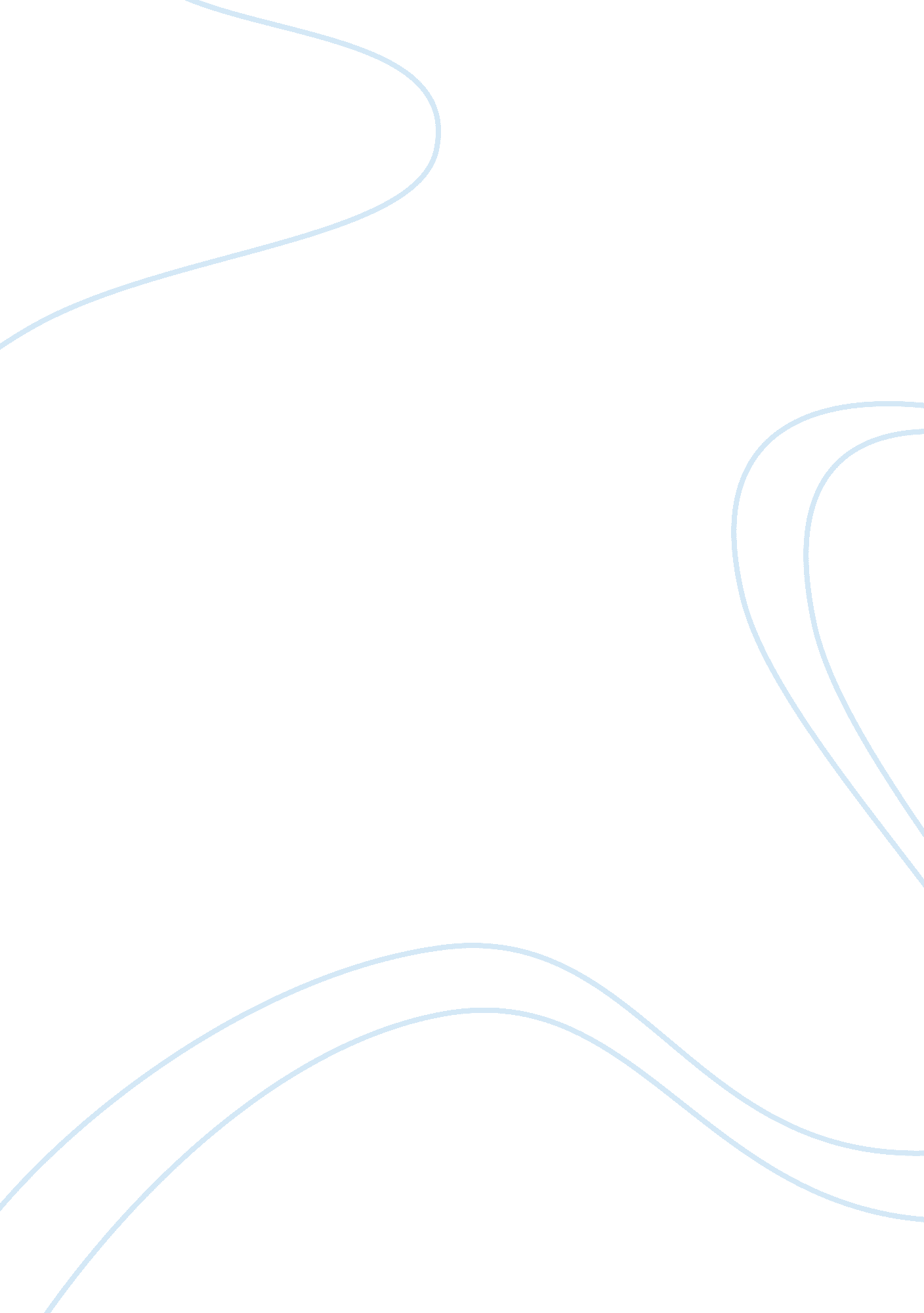 Good example of theme: the obligations of the government limiting to sovereignty ...Countries, England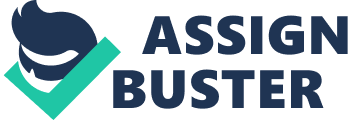 INQUIRY: As stated in Part IV- Government of the article of correspondence in “ Some Fruits of Solitude in Reflections and Maxims, 1682” by William Penn, the obligation that shaped the government comes in many shape, “ But 't is Sovereignty, tho' not Freedom, in all of them” , how does one constitute independence if there exist tyranny as expressed in the exercise of absolute Power and Will? 
EVIDENCE 1: Base on King Charles’ II letter granting William Penn as narrated in the Charter of Libertie in April 25, 1682, the provision stated that while the people are accorded with certain privileges, the government dictates and mandates what the people can and cannot do . The determination of the people who will oversee the execution of power and will is appointed by the King of Britain through King Charles II. If independence equals to sovereignty, even the aforementioned selection of leaders shall be within the requisite of the people Pennsylvania. 
EVIDENCE 2: William Markham in the Frame of Government in Pennsylvania argues on the ground of freedom in determination of acquisition being void because of the directions to act according to the known law and usages of this government being opposed to the principles of sovereignty . The First Frame of the Government of Pennsylvania in 1696 emphasized the right of the people of Pennsylvania to claim and enjoy their rights as far as being referred to as the Proprietary. This includes assigning their heirs and determining claims for and towards the ownership of properties and assets, extending to the provisions and specifications of grants. It was declared given the inclusive initial provision that assigned representatives of the Councils and the Assembly of the King have the capacity to interfere with the decision of the Proprietary, which is a clear violation of sovereignty as it directly interferes with one’s capacity to make independent decision. 
EVIDENCE 3: As expressed in the Charter of Privileges Granted by William Penn, enumerated the reasons that required the existing law to be revised because of the limitations that it extends to the residents of Pennyslvania as far as self-determination is concerned. If truly that the citizens are to exercise the full warrants of a sovereignty then they should be extends with freedom, rights and privileges which is rightfully accorded to them . 
Statement of Significance: The necessity to determine and form an independent government is necessary and the separation of ties as expressed in William Penn’s Some Fruits of Solitude in Reflections and Maxims was put forward in the Frames of the Government of the Province of Pensilvania, and Territories, to allow for the freedom to be exercised fully by all the inhabitants of the territory, i. e. of Pennsylvania. This gave emphasis on the distinction of tyranny versus sovereignty as practiced by according freedom in individual’s personal effect whereas those that exercises absolute Power and Will. It is therefore, concluded that in a government that fosters and exercises sovereignty, individual’s right to ownership and self-determination shall not be interfered, limited or controlled by the government. Instead, it should be recognized and protected contrary to what has been specified under the ties with Great Britain. 
New line of inquiry based on the conclusion: Given the expression of opposition of the residents of Pennsylvania towards the control of Great Britain through the government on how individuals manage their personal effects particularly relating to Propriety, how else can the people assert their right to execute their full freedom given the inclusive provision of ownership and property and self-determination as specified in the Rules implemented by the government of Great Britain? Works Cited Halsall, Paul. " Modern History Sourcebook: William Penn (1644-1718) on Some Fruits of Solitude In Reflections And Maxims, 1682." 12 August 1998. Fordham University Website. Web. 27 July 2015. . 
Maris, Edward. " Penn's Charter of Libertie." 2008. Lillian Goldman Law Library website. Web. 27 July 2015. 
Thorpe, Francis Newton. " Frame of Government of Pennsylvania - 1696." 2008. Lillian Goldman Law Library Website. Web. 27 July 2015. . 